	ProjektasVadovaudamasi Lietuvos Respublikos vietos savivaldos įstatymo 15 straipsnio 2 dalies 28 punktu, Lietuvos Respublikos valstybės ir savivaldybių turto valdymo, naudojimo ir disponavimo juo įstatymo 23 straipsnio 1 dalimi, Valstybės ir savivaldybių turtinių ir neturtinių teisių įgyvendinimo viešosiose įstaigose taisyklėmis, Lietuvos Respublikos Vyriausybės 2007 m. rugsėjo 26 d. nutarimu Nr. 1025 „Dėl valstybės ir savivaldybių turtinių ir neturtinių teisių įgyvendinimo viešosiose įstaigose“, Pagėgių savivaldybės taryba n u s p r e n d ž i a: 1. Patvirtinti Atstovavimo Pagėgių savivaldybei viešosiose įstaigose taisykles (pridedama). 2. Sprendimą paskelbti Teisės aktų registre ir Pagėgių savivaldybės interneto svetainėje www.pagegiai.lt. SUDERINTA:Savivaldybės tarybos narys, pavaduojantissavivaldybės merą                                                                                            Gintautas Stančaitis  Administracijos direktorė 				             Dalija Irena EinikienėTeisės, personalo ir civilinės metrikacijos skyriaus vedėja 		               			               Jurgita KunciūtėŠvietimo, kultūros ir sporto skyriaus vyriausioji specialistė (kalbos ir archyvo tvarkytoja)                                              	               Laimutė MickevičienėParengė Ingrida Zavistauskaitė, Teisės, personalo ir civilinės metrikacijos skyriaus vyresnioji specialistė     Pagėgių savivaldybės tarybos     veiklos reglamento     4 priedasSPRENDIMO PROJEKTO „DĖL ATSTOVAVIMO PAGĖGIŲ SAVIVALDYBEI VIEŠOSIOSE ĮSTAIGOSE TAISYKLIŲ PATVIRTINIMO“ AIŠKINAMASIS RAŠTAS2024-01-17        	1. Projekto rengimą paskatinusios priežastys, parengto projekto tikslai ir uždaviniai. 	Reikalinga patvirtinti Atstovavimo Pagėgių savivaldybei viešosiose įstaigose taisykles, kurios reglamentuos savivaldybės turtinių ir neturtinių teisių įgyvendinimą viešosiose įstaigose, kurių dalininkė (savininkė) yra Pagėgių savivaldybė. Taisyklės nustatys asmenų, įgaliotų atstovauti Savivaldybei viešosios įstaigos visuotiniame dalininkų susirinkime, kvalifikacinius reikalavimus, asmenų, įgaliotų atstovauti Savivaldybei viešosiose įstaigose, teises ir pareigas.	2. Projekto iniciatoriai (institucija, asmenys ar piliečių atstovai) ir rengėjai. Projekto iniciatorius – Pagėgių savivaldybės meras, rengėjas – Teisės, personalo ir civilinės metrikacijos skyriaus vyresnioji specialistė Ingrida Zavistauskaitė, tel. 8 602 03 603, el.p. i.zavistauskaite@pagegiai.lt.      	3. Kaip šiuo metu yra reguliuojami projekte aptarti teisiniai santykiai. Sprendimas parengtas vadovaujantis Lietuvos Respublikos vietos savivaldos įstatymo 15 straipsnio 2 dalies 28 punktu, Lietuvos Respublikos valstybės ir savivaldybių turto valdymo, naudojimo ir disponavimo juo įstatymo 23 straipsnio 1 dalimi, Valstybės ir savivaldybių turtinių ir neturtinių teisių įgyvendinimo viešosiose įstaigose taisyklėmis, Lietuvos Respublikos Vyriausybės 2007 m. rugsėjo 26 d. nutarimu Nr. 1025 „Dėl valstybės ir savivaldybių turtinių ir neturtinių teisių įgyvendinimo viešosiose įstaigose“.                     4. Kokios siūlomos naujos teisinio reguliavimo nuostatos, kokių teigiamų rezultatų laukiama. Priėmus šį sprendimą, Pagėgių savivaldybei viešosiose įstaigose bus atstovaujama pagal tarybos patvirtintas taisykles.         	5. Galimos neigiamos priimto projekto pasekmės ir kokių priemonių reikėtų imtis, kad tokių pasekmių būtų išvengta:  priėmus sprendimą neigiamų pasekmių nenumatoma.     	6. Kokius galiojančius aktus (tarybos, mero, savivaldybės administracijos direktoriaus) reikėtų pakeisti ir panaikinti, priėmus sprendimą pagal teikiamą projektą: kitų galiojančių aktų keisti ar naikinti nereikės.   	 7. Sprendimo projektui įgyvendinti reikalingos lėšos, finansavimo šaltiniai.  Nereikalinga.    	8. Sprendimo projekto rengimo metu gauti specialistų vertinimai ir išvados. Nėra.    	9. Numatomo teisinio reguliavimo poveikio vertinimo rezultatai. Nėra.   	10. Sprendimo projekto antikorupcinis vertinimas. Nereikalingas.11. Kiti, iniciatoriaus nuomone, reikalingi pagrindimai ir paaiškinimai. Nėra.12. Pridedami dokumentai. Teisės, personalo ir civilinės metrikacijos skyriausvyresnioji specialistė                                                                              Ingrida ZavistauskaitėPATVIRTINTAPagėgių savivaldybės tarybos2024 m. sausio 25 d. sprendimuNr. T-ATSTOVAVIMO PAGĖGIŲ SAVIVALDYBEI VIEŠOSIOSE ĮSTAIGOSE TAISYKLĖSI. BENDROSIOS NUOSTATOS1. Atstovavimo Pagėgių savivaldybei viešosiose įstaigose taisyklės (toliau – Taisyklės) reglamentuoja atstovavimą savivaldybei viešosiose įstaigose, kurių dalininkė (savininkė) yra Pagėgių savivaldybė, nustato asmenų, įgaliotų atstovauti Savivaldybei viešosios įstaigos visuotiniame dalininkų susirinkime, kvalifikacinius reikalavimus, asmenų, įgaliotų atstovauti Savivaldybei viešosiose įstaigose, teises ir pareigas. 2. Taisyklės parengtos vadovaujantis Lietuvos Respublikos viešųjų įstaigų įstatymu, Lietuvos Respublikos valstybės ir savivaldybių turto valdymo, naudojimo ir disponavimo juo įstatymu, Lietuvos Respublikos Vyriausybės 2007 m. rugsėjo 26 d. nutarimu Nr. 1025 „Dėl valstybės ir savivaldybių turtinių ir neturtinių teisių įgyvendinimo viešosiose įstaigose“.II. ATSTOVAVIMAS SAVIVALDYBEI, ĮGYVENDINANT DALININKO (SAVININKO) TEISES IR PAREIGAS 3. Viešosiose įstaigose, kurių Savivaldybė yra savininkė, savininko teises ir pareigas įgyvendina Pagėgių savivaldybės taryba (toliau – Taryba) ir Pagėgių savivaldybės meras (toliau – Meras). Tarybos sprendimai ir Mero potvarkiai prilygsta visuotinio dalininkų susirinkimo sprendimams ir atskiras įgaliojimas neišduodamas. 4. Viešosiose įstaigose, kuriose Savivaldybė yra dalininkė, dalininko teises ir pareigas įgyvendina Taryba ir Meras, suteikdami įgaliojimus fiziniams asmenims – Pagėgių savivaldybės administracijos valstybės tarnautojams ar darbuotojams, dirbantiems pagal darbo sutartis (toliau – Įgaliotinis), atstovauti Savivaldybei visuotiniame dalininkų susirinkime arba ne visuotinio dalininkų susirinkimo metu.5. Taryba ir Meras atitinkamai savo sprendimais ir potvarkiais įgalioja valstybės tarnautoją ar darbuotoją dirbantį pagal darbo sutartį, atstovauti Savivaldybei, įgyvendinant viešosios įstaigos dalininko teises ir pareigas.6. Tarybos sprendimas ar Mero potvarkis dėl įgaliojimų suteikimo atstovauti Savivaldybei viešosios įstaigos visuotiniame dalininkų susirinkime arba ne visuotinio dalininkų susirinkimo metu prilyginamas įgaliojimui.III. ĮGALIOJIMAS7. Tarybos sprendime ar Mero potvarkyje dėl įgaliojimų suteikimo atstovauti Savivaldybei viešosios įstaigos visuotiniame dalininkų susirinkime nurodama: 7.1. įgaliotinis;7.2. įgaliojimo registracijos numeris ir data;7.3. viešosios įstaigos, kurios visuotiniame dalininkų susirinkime įgaliotinis atstovaus Savivaldybei, pavadinimas ir kodas; 7.4. viešosios įstaigos visuotinio dalininkų susirinkimo data;7.5. įgaliojimo galiojimo laikas;7.6. kaip įgaliotinis turi balsuoti kiekvienu visuotinio dalininkų susirinkimo darbotvarkės klausimu, taip pat dėl kitų tokią teisę turinčių asmenų pasiūlytų visuotinio dalininko susirinkimo sprendimų projektų, papildomų kandidatų į visuotinio dalininkų susirinkimo renkamų viešosios įstaigos organo narius ar audito įmonės. Prireikus įgaliojime taip pat nurodoma, kokius naujus visuotinio dalininkų susirinkimo sprendimų projektus, papildomus kandidatus į visuotinio dalininkų susirinkimo renkamo viešosios įstaigos organo narius arba audito įmonę turi siūlyti įgaliotinis susirinkimo metu ir už juos balsuoti;7.7. kokius veiksmus įgaliotinis gali atlikti. 8. Įgaliojimui įgyvendinti neturtines teises ne visuotiniame dalininkų susirinkime taikomi šių Taisyklių 7 punkto reikalavimai, išskyrus 7.4 ir 7.6 papunkčių nuostatas.9. Įgaliojime negali būti suteikta galimybė Įgaliotiniui perįgalioti kitą asmenį atlikti veiksmus, kuriuos jis yra įgaliotas atlikti.10. Viešoji įstaiga pranešimą apie visuotinio susirinkimo sušaukimą viešosios įstaigos įstatuose nustatytais terminais Savivaldybei pateikia el. p. info@pagegiai.lt arba kitu teisės aktuose nustatytu būdu.IV. ĮGALIOTINIO KVALIFIKACINIAI REIKALAVIMAI11. Kvalifikaciniai reikalavimai, kuriuos turi atitikti įgaliotinis yra šie: 11.1. turėti aukštąjį išsilavinimą;11.2. būti susipažinusiam ir mokėti praktiniame darbe taikyti įstatymus ir kitus teisės aktus, reglamentuojančius viešųjų įstaigų veiklą;11.3. būti susipažinusiam su viešosios įstaigos, kurioje atstovauja, įstatais, viešosios įstaigos kolegialaus organo darbo reglamentu;11.4. žinoti savo, kaip įgaliotinio teises ir pareigas ir atsakomybę, nustatytas įstatymuose, viešosios įstaigos įstatuose ir šiose taisyklėse.  12. Įgaliotiniu, kandidatu į kolegialaus organo narius negali būti: 12.1. asmuo, kuriam neišnykęs teistumas;12.2. asmuo, kuris yra viešosios įstaigos dalininkas;12.3. asmuo, kuris yra viešosios įstaigos dalininko (jei dalininkas yra fizinis asmuo) artimas asmuo pagal Lietuvos Respublikos viešųjų ir privačių interesų derinimo įstatymą;12.4. asmuo, kurio įgaliojimas atstovauti savivaldybei per pastaruosius penkerius metus buvo panaikintas dėl netinkamo atstovavimo Savivaldybei, įgaliojimų viršijimo ar įgaliojimo nestatytų funkcijų nevykdymo;12.5. asmuo, kuris per pastaruosius penkerius metus buvo atšauktas iš viešosios įstaigos organo narių dėl netinkamo pareigų vykdymo. V. ĮGALIOTINIO PAREIGOS 13. Įgaliotinis privalo: 13.1. nedelsdamas pranešti Tarybai ar Merui apie šių Taisyklių 12 punkte nurodytų aplinkybių buvimą ar atsiradimą;13.2. tinkamai vykdyti veiksmus, kuriuos atlikti jis yra įgaliotas;13.3. per 3 darbo dienas informuoti Tarybą arba Merą apie atliktus veiksmus, kuriuos įgaliojimas jam suteikia teisę atlikti, ir apie visuotinio dalininkų susirinkimo priimtus sprendimus; 13.4. dalyvauti rengiant visuotinio dalininkų susirinkimo nutarimo projektą ir siūlyti jį priimti visuotiniam dalininkų susirinkimui, jeigu Savivaldybės iniciatyva yra šaukiamas neeilinis visuotinis dalininkų susirinkimas ar papildoma visuotinio dalininkų susirinkimo darbotvarkė;13.5. dalyvauti rengiant eilinių visuotinių dalininkų susirinkimų nutarimų projektus;13.6. priimti sprendimus, veikti viešosios įstaigos ir Savivaldybės naudai, laikytis įstatymų bei kitų teisės aktų ir šių taisyklių nuostatų. VI. SPRENDIMŲ PRIĖMIMAS 14. Tarybos sprendimu suteikiamas įgaliojimas, kaip įgaliotinis turi balsuoti viešosios įstaigos visuotiniame dalininkų susirinkime darbotvarkės klausimais dėl:14.1. viešosios įstaigos likvidavimo; 14.2. viešosios įstaigos likvidavimo atšaukimo, jei sprendimą likviduoti viešąją įstaigą buvo priėmęs visuotinis dalininkų susirinkimas;14.3. viešosios įstaigos reorganizavimo;14.4. viešosios įstaigos pertvarkymo;14.5. paslaugų, darbų, produkcijos kainų ir tarifų dydžių ir jų nustatymo taisyklių;14.6. viešosios įstaigos vadovo skyrimo į pareigas ir atleidimo iš pareigų, kitų funkcijų, susijusių su viešųjų įstaigų vadovų darbo santykiais, jei įstatymuose nenumatyta kitaip;14.7. viešosios įstaigos kolegialių organų sudarymo;14.8. viešosios įstaigos metinės finansinės atskaitomybės ir veiklos ataskaitos tvirtinimo (Viešosios įstaigos vadovas turi parengti ir pateikti eiliniam visuotiniam dalininkų susirinkimui praėjusių finansinių metų viešosios įstaigos veiklos ataskaitą, kurioje turi būti vertinamas jos veiklos ekonominis, socialinis ir pagal viešosios įstaigos veiklos tikslus kitoks poveikis bei ataskaita vertinama pagal viešosios įstaigos veiklos vertinimo kriterijus);14.9. viešosios įstaigos turto perleidimo, nuomos, perdavimo pagal panaudos sutartis ar įkeitimo;14.10. viešosios įstaigos tapimo kitų juridinių asmenų steigėja ar dalyve;14.11. viešosios įstaigos naujų dalininkų priėmimo;14.12. viešosios įstaigos veiklos strategijos tvirtinimo;14.13. viešosios įstaigos veiklos vertinimo kriterijų nustatymo;14.14. viešosios įstaigos įstatų keitimo.15. Mero potvarkiu suteikiamas įgaliojimas: 15.1. kaip balsuoti viešosios įstaigos visuotiniame dalininkų susirinkime darbotvarkės klausimais dėl:15.1.1. viešosios įstaigos valdymo struktūros ir pareigybių sąrašo tvirtinimo;15.1.2. informacijos, kuri pateikiama visuomenei apie viešosios įstaigos veiklą, nustatymo;15.1.3. viešosios įstaigos vidaus kontrolės tvarkos nustatymo;15.1.4. įstaigos audito ir audito įmonės išrinkimo viešosios įstaigos finansinei atskaitomybei patikrinti ir audito paslaugų apmokėjimo sąlygų nustatymo;15.1.5. pareigybių, į kurias darbuotojai priimami konkurso būdu, sąrašo ir kvalifikacinių reikalavimų tvirtinimo;15.1.6. konkurso pareigoms, į kurias darbuotojai priimami konkurso būdu, organizavimo taisyklių tvirtinimo;15.1.7. kitų Viešųjų įstaigų įstatyme, viešosios įstaigos įstatuose visuotinio dalininkų susirinkimo kompetencijai priskirtų klausimų;15.1.8. kitų klausimų, nenustatytų šių taisyklių 14, 15 ir 16 punktuose.15.2. įgyvendinti neturtines teises ne visuotiniame dalininkų susirinkime: 15.2.1. susipažinti su viešosios įstaigos dokumentais ir gauti viešosios įstaigos turimą informaciją apie jos veiklą;15.2.2. kreipimosi į teismą su ieškiniu prašant panaikinti viešosios įstaigos visuotinio dalininkų susirinkimo ir kitų viešosios įstaigos organų sprendimus, taip pat pripažinti negaliojančiais valdymo organų sudarytus sandorius, jeigu jie prieštarauja imperatyvioms įstatymo normoms, viešosios įstaigos įstatams arba protingumo ir sąžiningumo principams;15.2.3. kreipimosi į teismą su ieškiniu prašant uždrausti viešosios įstaigos valdymo organams ateityje sudaryti sandorius, prieštaraujančius viešosios įstaigos veiklos tikslams ar pažeidžiančius viešosios įstaigos valdymo organo kompetenciją;15.2.4. inicijuoti visuotinį dalininkų susirinkimą, kreiptis į teismą dėl viešosios įstaigos visuotinio dalininkų susirinkimo sušaukimo;15.2.5. kitas įstatymuose numatytas neturtines teises.16. Įgaliojimai dėl šių Taisyklių 14 punkte nurodytų klausimų išduodami tik Tarybai priėmus sprendimą dėl konkrečios viešosios įstaigos. Sprendime nurodoma institucija ar institucijos, kurioms pavedama įgyvendinti savivaldybės, kaip po reorganizavimo veiksiančios viešosios įstaigos (viešųjų įstaigų) dalininkės (savininkės) arba po viešosios įstaigos pertvarkymo veiksiančio juridinio asmens dalyvės, teises ir pareigas.17. Viešosios įstaigos likvidavimo atveju:17.1. Savivaldybei kaip viešosios įstaigos dalininkei (savininkei), tenkantis finansinis turtas (pinigai) pervedamas į Savivaldybės biudžetą; 17.2. Savivaldybei, kaip viešosios įstaigos dalininkei (savininkei), tenkantis turtas, nenurodytas 17.1 punkte perduodamas Savivaldybės administracijai valdyti, naudoti ir disponuoti juo patikėjimo teise, jeigu Kazlų Rūdos savivaldybės taryba nenustato kitaip.18. Sprendimus, kaip balsuoti procedūriniai visuotinio dalininkų susirinkimo klausimais, Įgaliotinis priima savarankiškai. 19. Įgaliotinis visuotinio dalininkų susirinkimo darbotvarkės klausimais gali balsuoti raštu, jei viešosios įstaigos įstatuose numatyta galimybė dalininkams balsuoti iš anksto. VII. SAVIVALDYBEI ATSTOVAUJANČIŲ ASMENŲ ATSAKOMYBĖ20. Įgaliotinis ar kolegialus organo narys, priėmęs sprendimą, kurio priimti nebuvo įgaliotas, ar sprendimą, neatitinkantį įgaliojimo, ir tuo padariusį žalą Savivaldybei, atsako įstatymų nustatyta tvarka.VIII. BAIGIAMOSIOS NUOSTATOS 21. Tarybos sprendimų ar Mero potvarkių dėl viešosios įstaigos visuotinių dalininkų susirinkimo darbotvarkėje numatytų klausimų atitinkamų sprendimo projektus rengia Savivaldybės administracijos padaliniai pagal kompetenciją.______________________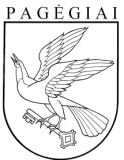 PAGĖGIŲ SAVIVALDYBĖS TARYBASPRENDIMASDĖL ATSTOVAVIMO PAGĖGIŲ SAVIVALDYBEI VIEŠOSIOSE ĮSTAIGOSE TAISYKLIŲ PATVIRTINIMO2024 m. sausio 17  d. Nr. T1-21Pagėgiai